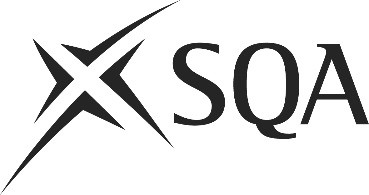 Unit IMPPO223 (J5MY 04) Prepare Ingredients and Store Fillings and Toppings in Food OperationsI confirm that the evidence detailed in this unit is my own work.I confirm that the candidate has achieved all the requirements of this unit.I confirm that the candidate’s sampled work meets the standards specified for this unit and may be presented for external verification.Unit IMPPO223 (J5MY 04) Prepare Ingredients and Store Fillings and Toppings in Food OperationsThis page is intentionally blankUnit IMPPO223 (J5MY 04) Prepare Ingredients and Store Fillings and Toppings in Food OperationsUnit IMPPO223 (J5MY 04) Prepare Ingredients and Store Fillings and Toppings in Food OperationsUnit IMPPO223 (J5MY 04) Prepare Ingredients and Store Fillings and Toppings in Food OperationsUnit IMPPO223 (J5MY 04) Prepare Ingredients and Store Fillings and Toppings in Food OperationsSupplementary evidenceCandidate’s nameCandidate’s signatureDateAssessor’s nameAssessor’s signatureDateCountersigning — Assessor’s name(if applicable)Countersigning — Assessor’s signature(if applicable)DateInternal verifier’s nameInternal verifier’s signatureDateCountersigning — Internal verifier’s name(if applicable)Countersigning — Internal verifier’s signature(if applicable)DateExternal Verifier’s initials and date (if sampled)Unit overviewThis standard covers the skills and knowledge needed for you to prepare ingredients and store fillings and toppings in food operations and the associated supply chain.Sufficiency of evidenceThere must be sufficient evidence to ensure that the candidate can consistently achieve the required standard over a period of time in the workplace or approved realistic working environment.Performance criteriaWhat you must do:There must be evidence for all Performance Criteria (PC).Select, prepare and mix ingredientsSelect the correct ingredients according to instructions and specificationsWeigh and measure the required ingredients Isolate and report any substandard ingredients, and obtain authority to source replacement supplies where this is necessarySelect and check the equipment is fit for purpose to meet production needsPrepare and mix ingredients according to specificationsCheck that you minimise waste and deal with scrap material Store and maintain supplies and fillings and toppings  Select and check prepared fillings and toppings according to your instructions and specificationsPlace prepared fillings and toppings in the correct condition and location, and label where required, ready for further processingMonitor the quality of fillings and toppings against specifications and the quantity of these against production needs, and report any inconsistency to the relevant personnel Follow health, safety and hygiene requirementsComply with health, safety and hygiene requirementsWear the correct personal protective clothing and equipment throughout preparation and production operationsEvidence referenceEvidence descriptionDatePerformance criteriaPerformance criteriaPerformance criteriaPerformance criteriaPerformance criteriaPerformance criteriaPerformance criteriaPerformance criteriaPerformance criteriaPerformance criteriaPerformance criteriaEvidence referenceEvidence descriptionDateWhat you must doWhat you must doWhat you must doWhat you must doWhat you must doWhat you must doWhat you must doWhat you must doWhat you must doWhat you must doWhat you must doEvidence referenceEvidence descriptionDate1234567891011Knowledge and understandingKnowledge and understandingEvidence referenceand dateWhat you must know and understandWhat you must know and understandEvidence referenceand dateFor those knowledge statements that relate to how the candidate should do something, the assessor may be able to infer that the candidate has the necessary knowledge from observing their performance or checking products of their work. In all other cases, evidence of the candidate’s knowledge and understanding must be gathered by alternative methods of assessment (eg oral or written questioning).For those knowledge statements that relate to how the candidate should do something, the assessor may be able to infer that the candidate has the necessary knowledge from observing their performance or checking products of their work. In all other cases, evidence of the candidate’s knowledge and understanding must be gathered by alternative methods of assessment (eg oral or written questioning).Evidence referenceand date1Health, safety and hygiene requirements related to mixing and storing flour confectionery fillings and toppings and what might happen if they are not met2The basic purpose of the mixing process for flour confectionery fillings and toppings3How to avoid contamination during mixing and storing flour confectionery fillings and toppings and what might happen if this is not done4How to recognise and report flour confectionery fillings and toppings that do not meet specification5The procedure for rejecting and isolating substandard fillings and toppings6Types of personal protective clothing/equipment and working practices which are useful in combating potentially harmful effects of dust from ingredients and allergies from skin contact with ingredients, when mixing flour confectionery fillings and toppings7How to report on the quality and quantity of fillings and toppings and arrange for the production of supplies to meet production needs8How to maintain filling condition and deal with time constraints, in readiness for processing9Preparation techniques for meat, vegetables, cheese, herbs and spices10Cooking techniques for meat, vegetables, herbs and spices11The importance of not over mixing or blending savoury fillingsEvidenceEvidenceDate123456Assessor feedback on completion of the unit